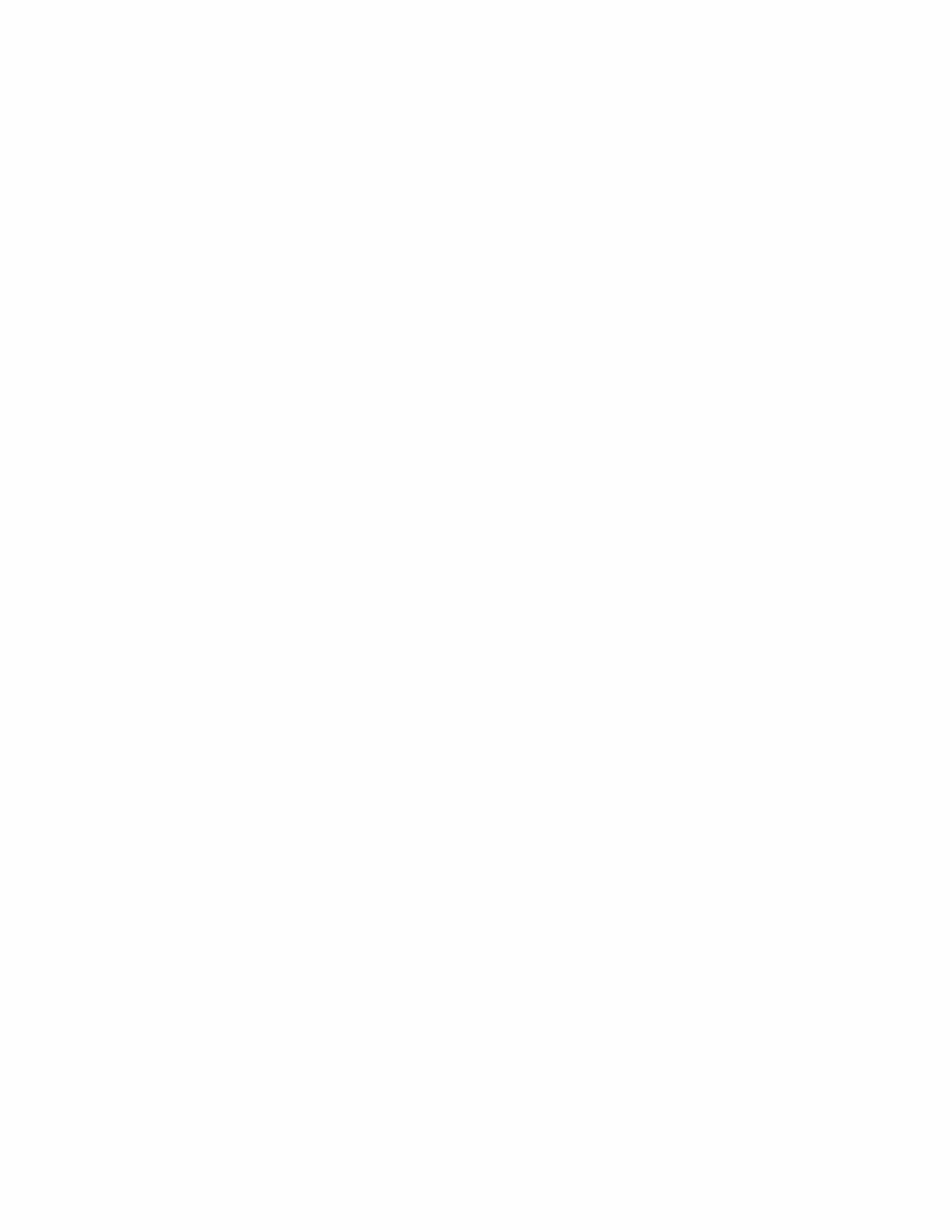 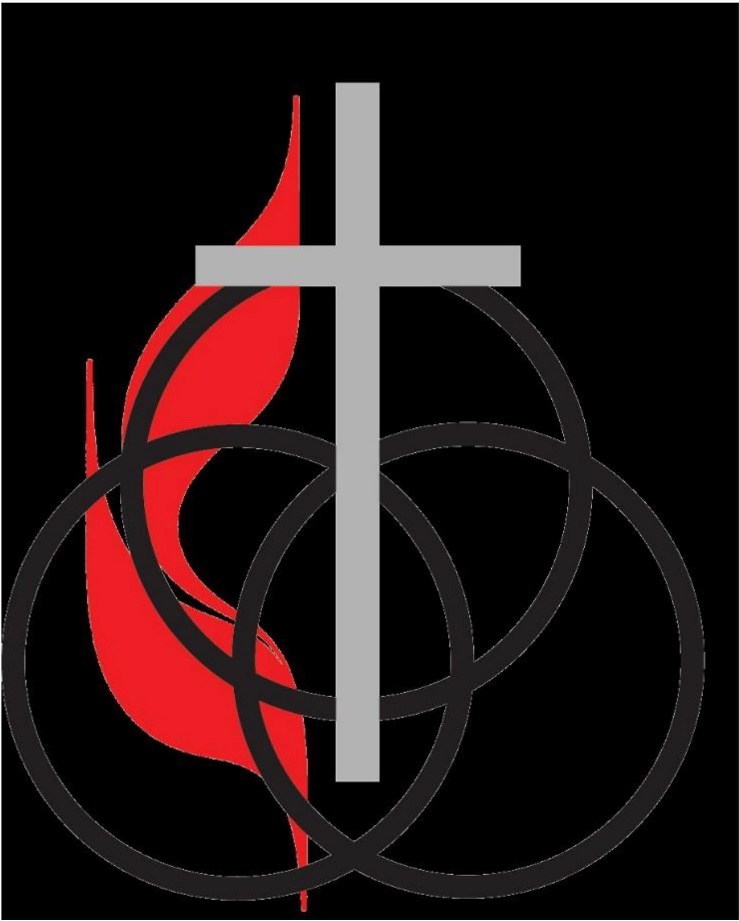 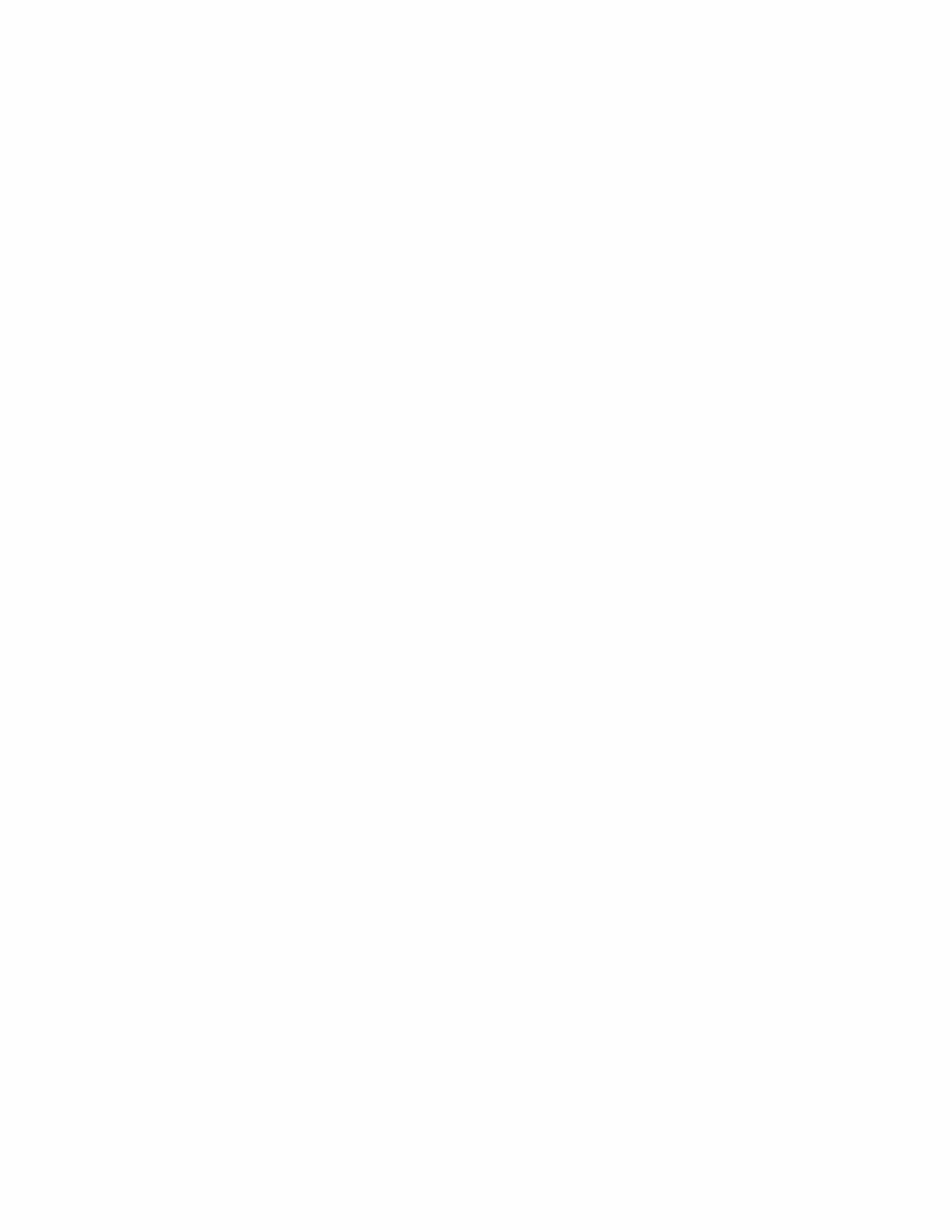 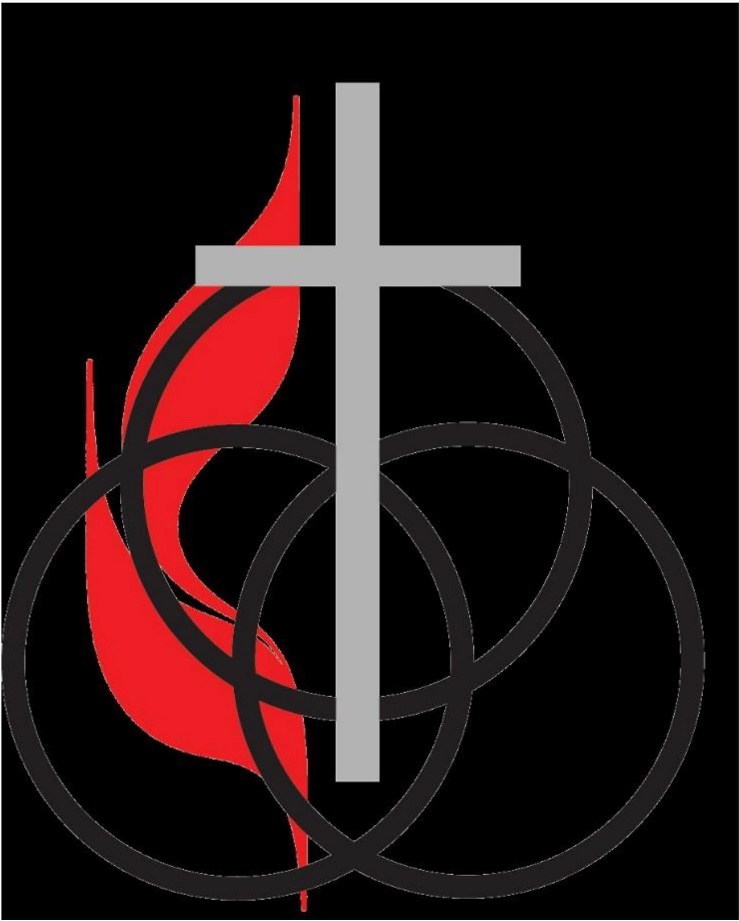 LOVING GOD WORSHIPPING BOLDLYCHANGING LIVESPROVIDENCE UMC 2024 LEADERSHIPROSTERNew ushers: Barry Winslow, Tim Tyler, Larry Arbaugh, Jody Carpenter, Ed Garber,         Keith Sink, Mitzi Lynch Revised:  November, 15 2023Church CouncilChurch CouncilExecutive CommitteeExecutive CommitteeChairChristian BohmfalkChairChristian BohmfalkChair ElectChair ElectLay LeaderSteve BalcomeStaff-Parish Relations ChairDave Guilford Lay LeaderSteve BalcomeFinance ChairKen BraxtonStaff-Parish Relations ChairDave Guilford Stewardship ChairBrett LoganFinance ChairKen BraxtonEndowment Chair  Gina LawrenceStewardship ChairBrett LoganTrustee President    TBDEndowment ChairGina LawrenceChurch TreasurerCarlos CanarteTrustee President  TBDLay Delegates to Annual ConferenceNancy Brown Mission Council ChairMary RantalaLay Delegates to Annual ConferenceDebbi ArnoldEvangelism & Hospitality ChairAl BrownLay Delegates to Annual ConferenceChristopher LawingEvangelism & Hospitality ChairAl BrownUnited Methodist Women PresidentCaroline HareDiscipleship ChairTara Hooper Mission Council ChairMary RantalaSenior PastorRandy HarryEvangelism and Hospitality ChairAl BrownDiscipleship and Adult Ministry ChairTara Hooper Congregational Care ChairMeredith CapehartParent Connection ChairRuth Fielden Children’s Council RepresentativeChristy RatchfordNominations & Leadership Development CommitteeNominations & Leadership Development CommitteeWeekday School RepresentativeDebbie Balcome Senior Pastor & Chair Randy HarryYouth RepresentativeMaddie EfirdLay Leader   Steve Balcome2024 Class Members at LargeDavid Maa2024 ClassSusan Bilon 2024 Class Members at LargeJohn Marr2024 ClassAlison Efird2024 Class Members at LargeMichelle Turner2024 ClassAlison Efird2024 Class Members at Large2024 ClassLee Neumann2024 Class Members at Large2024 ClassLee Neumann2025 Class Members at LargeL.D. Simmons2025 Class Lori Fuqua2025 Class Members at LargeGloria Senn2025 Class Nathan Rantala2025 Class Members at Large Craig Lynch 2025 ClassAmanda Timmerman2025 Class Members at Large2026 Class   Beth Pierpont2025 Class Members at Large2026 Class   Karen Kelley 2026 Class Members at Large  Sue Gorman2026 Class   Cannon Hunt 2026 Class Members at Large  Roger Robinson2026 Class Members at Large2026 Class Members at Large2026 Class Members at LargeSenior PastorRandy HarrySenior Associate PastorBill JeffriesMinister of Mission & OutreachBrandon DirksMinister of Discipleship & Adult EducationTeresa DunnMinister to Children & FamiliesRhonda HermannDirector of Music Ministries & OrganistAdam WardDirector of Youth MinistriesOlivia TobinDirector of Weekday SchoolAnna SmithLifetime MembersBarbara & Crowder FallsLifetime MembersJack and Wanda EntwistleLifetime MembersLifetime MembersJean & Charlie WillisFinance CommitteeFinance CommitteeStaff Parish Relations CommitteeStaff Parish Relations CommitteeChairKen Braxton2024 Class                                   John AndersonChurch Council ChairChristian BohmfalkWill PattersonStewardship ChairBrett LoganCharla MullerStaff Parish Relations ChairDave Guilford 2025 Class Dale BatmanBoard of Trustees President   TBDMeredith ShorkeyEndowment ChairGina LawrenceAmy MillikanLay LeaderSteve Balcome2026 Class -                            Dave Guilford Lay Delegate to Annual Conference  James Clay Senior PastorRandy HarryTreasurerCarlos CanarteFinancial Secretary  Shelly ForwardMembers at LargeDavid BelkLay LeaderSteve Balcome   Stewardship  Al BrownLay Delegate to Annual ConferenceDebbi ArnoldJamie EasleySenior PastorRandy HarryTim HarrisBoard of TrusteesBoard of TrusteesStewardshipBrett Logan  Chair    Walt White StewardshipTom Miralia2024 Class Teresa StewartChris Bauer Guy GordonAmy Sutherland Rebecca CoxMark King 2025 ClassScott EfirdAnna Wheeler Brian McWaters  StewardshipMelanie Trotter Diana Maa Steve Reeder   2026 Class  Walt White  Carl Godman   Dan OwensEndowmentEndowmentProperty Advisory Sub-Committee of the TrusteesProperty Advisory Sub-Committee of the TrusteesChairGina LawrenceCharlie Willis  Mike Maloney2024 ClassGina LawrenceParsonage Sub-Committee of theTrustees Charlie Willis Craig BeasleyMary Ashley Rick Batchelor   Guy Gordon 2025 ClassMicki FisherSPRC Chair  Dave Guilford Melissa Owens  SPRC Representative  Will Patterson  Jimmy Green   Robin CaddellColumbarium Sub Committee ofthe Trustees2026 Class  Tim BerkeyGeneral MembersGeneral Members2026 Class  Chuck LockwoodRecords2026 Class  Christopher Lawing BereavementTrustee RepresentativeIsabel JohnstonTBDFinance ChairKen BraxtonStaff RepresentativeBill JeffriesTrustee RepresentativeRebecca CoxSenior PastorRandy HarryNancy Brown  Nan MauneyEvangelism & Hospitality CommitteeEvangelism & Hospitality CommitteeDiscipleship CommitteeDiscipleship CommitteeChairAl BrownChairTara Hooper General MembersGeneral MembersPast ChairMike SmithElizabeth BarteeDavid Corpening Adult Sunday SchoolKathy Hammack Holly BlackstockLaura Corpening Bible Study & Small Groups Kevin Sherwood Libby BrownSeth RatchfordAt Large Representative Ed GarberAl DickensGloria SennAt Large RepresentativeCaroline Hare Kenny FuquaFelicia SinkAt Large RepresentativeCharla MullerJim HillJim SpearsAt Large RepresentativeElizabeth Stead Bill LangleySue SpearsAt Large RepresentativeJim Wollin Kathy TaylorAshley Von CannonStaff RepresentativeTeresa DunnSusan WollinSenior PastorRandy HarryMission CouncilMission Council  Chair Mary Rantala   Lay Leader  Steve BalcomeSenior PastorRandy HarryMissions Minister  Brandon DirksAssociate MinisterBrandon DirksHaiti FinancialDulcy MichelHospitality Sub- TeamHospitality Sub- TeamHaiti Micro Credit TeamHospitality Greeter Team  Al BrownWhat’s Next RepDavid ParrHospitality Greeter Team  Al BrownAttic Sale Rep      -Welcome Desk      -The NetRITIChad KelleyTBD-8:30 am Traditional Service ShepherdGeneral MembersGeneral MembersTBD-11am Traditional Service ShepherdBryan ArkwrightMartha Carpenter  Chase CoaleJulie PeachElaine FosterKathy HarrisTom FosterKathryn KingDelta Sonderman  Matt Cox   Anje SeufertMelanie TrotterTraditional Worship Service CommitteeTraditional Worship Service CommitteeWanda MusgraveFran WebberChairNancy KuceraLay LeaderSteve BalcomeAltar Guild Chair Teresa Robertson & Sylvia     GoodyearSenior PastorRandy HarryChoir Presidents Susan Matre & Ralph MerantoAttic Sale for MissionsAttic Sale for MissionsCommunion Coordinator Mary Wintzer2024 Steering Committee 2024 Steering Committee Baptism Coordinator Marcia Newton ChairAcolyte Coordinator Adam Ward Vice-Chair  Ruth FieldenGreeter Coordinator Al Brown Vice-Chair Seasonal Décor /Special Flowers Eddie GoodwinRITIRITIAudio-Visual & Technology Stephen DuraskiChair: John & Karen Perry  Chad Kelley Sanctuary Steward Coordinator Kevin SherwoodJohn CalcagniJoe JonesTom FosterSam MoranUsher Chair 8:30 amPaul BumgarnerBill HallRoger ThompsonUsher Co-Chairs 11:00 amByrd Heaton & Diana MaaJay HarrillGail TinkerWedding CommitteeDebbie InmanWhat’s NextWhat’s NextDirector of MusicAdam WardDenny & Kathy HammackDavid & Cyndy ParrOrganist & Music AssociateJohn RichardsonKyle CaddellNanci CoiaSenior PastorRandy HarryGuy GordonWilton ParrTeresa Dunn, Olivia TobinBrandon DirksChildren’s Ministry CouncilChildren’s Ministry CouncilCongregational Care CommitteeCongregational Care CommitteeChairChristy RatchfordChairMeredith CapehartVice Chair  Lisa Draper Prayer MinistryBeverly VanLandinghamGeneral MembersElizabeth BarteeStephen MinistrySandy Arey  Elaine DicksonBereavementIsabel JohnstonLisa DraperConnections in Christ Jim Wollin Ruth FieldenJoy Class & Special NeedsElaine LeviLori GarberSunday ShuttleChuck Lockwood  David GibsonMen’s MinistriesCraig Lynch   Jessica Haas Sunday Golf Cart  Karen King Family & Friends of VeteransJim Pugh & Steve Balcome  Kristie WilliamsGeneral Members Mara Simensen   Carol Batman Jack Entwistle Children’s Choir Representative  Adam Ward  Ruth FieldenWanda Entwistle Minister to Children & Families  Rhonda Hermann  Bryan Arkwright Amy MillikanChildcare Coordinator Shawn RiceWeekday School CommitteeWeekday School CommitteeStaff RepresentativeBill JeffriesChairDebbie Balcome Katie HodgesLexi SealeyCarrie PiersonDawn KozlowskiMary Holland GriffinAlice Church Breton Ryan Joy Community BoardJoy Community BoardJamie Sanderson PresidentGil MiddlebrooksAshley DeislerVice-PresidentCarolyn MiddlebrooksSecretaryJamie EmmonsGeneral MembersBob EmmonsDirector, Weekday School DirectorAnna SmithLaura HambyAssistant DirectorBJ HilliardElaine LeviFinancial AssistantKaren LattimoreKevin SherwoodAdvisory EmeritusScout Coordinating Work Area (BSA)Scout Coordinating Work Area (BSA)BSA Troop 11 & 111 CommitteeChairDon DentonBSA OrganizationRep/CoordinatorBob BrananBSA Troop 11BSA Troop 111 ScoutmasterBob Howell Towner BlackstockPack 11 Committee ChairJohn PressleyPack 11 Cub MasterBen MooreGirl Scout Liaison 1194Girl Scout Liaison 1797Jennifer DarwinTracy SpivaBill Jeffries, StaffRepresentativeWedding CommitteeSeasonal DécorBereavementStephen MinistryDebbie Inman, ChairEddie Goodwin, ChairIsabel Johnston, ChairSandy Arey Michele FitzgeraldAdam Ward,Staff RepresentativeJoAnn BridgesDebbi ArnoldDebbi ArnoldHelen CobleCandy BatchelorSusan BilonBill Jeffries, Staff RepresentativePatti Beasley *Kathy HarrisDarlene BrownByrd HeatonAudio Visual & TechnologyJohn CalcagniLinda LynchStephen Duraski, ChairMartha CarpenterBill Jeffries, Staff RepresentativeAdam Ward, Music DirectorRuss Case – Chair EmeritusLisa ClineAltar GuildRichard DukesYouth Advisory BoardDeborah DukesCo-Chair, Teresa RobertsonBill GoodyearTaylor BauerBarbara KenyonCo-Chair, Sylvia GoodyearBen House, Jr.Isabelle DarwinBill Langley *Debbie TownsendBen House, IIIMaddie EfirdIngrid ManikusLisa ClineKenneth MatreHolden GreeneDulcy Michel *Delta SondermanLinda MattixGracie Groves         Duncan Morton                     Ann EisenhauerJim PughMia Hayles          Linda PhillipsSusan MatreKevin SherwoodWilliam Higgins Gail Shepherd *Dana SuttonMike SmithCharlie King Deni Thompson *Susan ValentiGrace Lockwood        Marlene TrahanIsabel JohnstonCarlos Canarte, Staff RepresentativeWilliam Lockwood          Jim Wollin *Isabel JohnstonCarlos Canarte, Staff RepresentativeLincoln Mason        Susan Wollin *Candy BatchelorAnna McWaters(SM Leaders  *)Candy BatchelorMary Cass Millikan Stephen Ministry ClergyDebbi ArnoldWeekday Welcome DeskBen ProffittValerie Wilson     Ingrid Manikus JoAnn BridgesAshten Riggs Bill Jeffries     Ingrid Manikus JoAnn BridgesTyler SeufertBill JeffriesCarol ClaytonBraxton Slack Randy HarrySherron GuthrieKatelyn TurnerFamily & Friends of VetsSue SpearsCo Chairs- Jim Pugh & Steve BalcomeSue SpearsCo Chairs- Jim Pugh & Steve BalcomeSunday Welcome DeskDolores Hendley Jim Spears ChairJudy Stephens Deni Thompson ChairJudy Stephens Deni ThompsonMarcia NewtonIsabel JohnstonYouth Parent Connection Dulcy MichelJoAnn BridgesDawn LewisRuth Fielden, Chair Linda Vigen PhillipsLayla DaudKathy TaylorJohn Anderson  Gloria SennDiane DuricaPam HightowerCatherine Bauer  Bob SennLeslie House Ken Mc ArthurChristian Bohmfalk Christopher LawingIsabel Johnston Jimmy GreeneLeigh Howell Staff Liaison – Bill JeffriesCindy Lockwood Jennifer SbarraTeresa Dunn, Staff RepresentativeCoordinators & Chief UshersByrd Heaton & Diana MaaCoordinators & Chief UshersByrd Heaton & Diana MaaGolf Cart Corps8:30 AM11:00 AM 3rd SundayCoordinator:  Chuck LockwoodGroup Chairman, Paul BumgarnerGroup ChairmenBrett Logan & Dale BatmanMike BishopUshersUshersChristian BohmfalkDuncan MortonDale BatmanBob BrananAl RoseAl BrownDavid DunnTrudy MortonAndy PeachScott EfirdTerry WallaceRic RitterKen FuquaKevin RoseBill HallBob SennBen House, Jr.Kiv SlackBen House, III11:00 AM 1st SundayBob SuttonCharlie KennedyGroup Chairmen, Dennis Guthrie,Jack FeatherstonJoe TimmermanShirley Kersey, EmeritusUshersChuck WeeksGreg KingBob BrananRobert WolfeChuck LockwoodJoe Fitzgerald11:00 AM 4th SundayDiana MaaBen HouseGroup Chairmen, Richard Boner,Lloyd Von CannonMike MaloneyJoe Jones UshersJohn MarrJoe FitzgeraldTim BerkeyStacie MobleyDavid GibsonBrad MullerTim HarrisAndy PeachCharles Tupes Mike Smith Greg Sumrow11:00 AM 2nd SundayAmy Sutherland Group Chairmen, Byrd Heaton & Diana MaaChris SutherlandDebbi ArnoldRoger Thompson Kelly CaseReggie CrowellBob Higgins11:00 AM 5th SundayChuck LockwoodGroup Chairmen, Richard Boner,Brett LoganKathy Taylor UshersStaff Representative, Teresa DunnDale BatmanKathy TaylorDennis GuthrieByrd HeatonDiana MaaLloyd Von CannonYouth Reps Usher the 5th SundayYouth Reps Usher the 5th Sunday